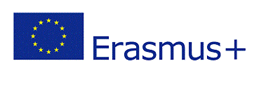 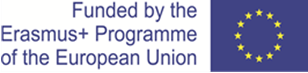 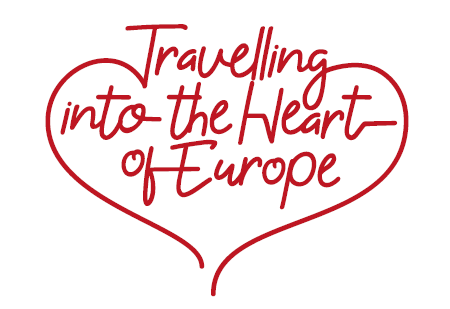 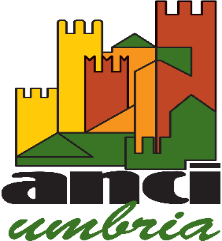 n° 2019 -1-1T01-KA102 -007046 Codice CUP G95G19000550006VET LEARNERSeñale las últimas tres experiencias de trabajo / prácticas (cumplimentar sólo si se han realizado tales experiencias):Indicar al menos tres ocupaciones deseadas:Place and date 								Signature_________, __/__/___					_________________________________NombreAppellidosTELF/ MOVILE-MAILNombre de la EscuelaRama de estudioNotaActividad extracurricularesORDENAÑODURACIÓN (Meses/días)OCUPACIÓNPRINCIPALES TAREAS Y RESPONSABILIDADES1.2.3.Orden de preferenciaSectorTipo de empresaOcupación1.2.3.